IEEE P802.11
Wireless LANsInterpretation of a Motion to AdoptA motion to approve this submission means that the editing instructions and any changed or added material are actioned in the TGax Draft.  This introduction is not part of the adopted material.Editing instructions formatted like this are intended to be copied into the TGax Draft (i.e. they are instructions to the 802.11 editor on how to merge the text with the baseline documents).TGax Editor: Editing instructions preceded by “TGax Editor” are instructions to the TGax editor to modify existing material in the TGax draft.  As a result of adopting the changes, the TGax editor will execute the instructions rather than copy them to the TGax Draft.TGax Editor: Add the  subclause below as resolution to  (#CID 55, 1000,  1221, 1915, 2234, 2459, 2665,802,1695):25.6 HE sounding protocol25.6.1  GeneralTransmit beamforming and DL-MU-MIMO require knowledge of the channel state to compute a steering matrix that is applied to the transmit signal to optimize reception at one or more receivers. HE STAs use HE sounding protocol to determine the channel state information. Similar to VHT, HE uses explicit feedback mechanism where the HE beamformee measures the channel from the training signal transmitted by the HE beamformer and sends back a transformed estimate of the channel state. The HE beamformer uses this estimate to derive the steering matrix.25.6.1 Rules for HE sounding protocol sequencesThe HE beamformer shall initiate a sounding sequence by transmitting a HE NDP Annoucement frame followed by a HE NDP after SIFS. If the HE NDP Announcement frame includes more than one STA Info field, the RA of the HE NDP Annoucement frame shall be set to a broadcast address, else it shall be set to the MAC address of the STA whose AID is included in the STA Info field. The HE NDP Announcement frame shall indicate the Ng, codebook and Nc to be used by the intended receiver STAs for the generation of CBF except when the HE NDP Announcement frame contains only one STA Info element.  When the HE NDP Announcement frame contains only one STA Info element, then the Ng, codebook and Nc to be used for the generation of CBF shall be determined by the recipient of the NDP Announcement frame.A HE beamformer that transmits a HE NDP Announcement frame with more than one STA info field transmit a Beamforming Report Poll Trigger frame SIFS after the HE NDP to retrieve HE Compressed Beamforming feedback from the intended HE beamformees in the same TXOP. The HE beamformer may subsequently send additional Beamforming Report Poll Trigger frames SIFS after receiving the HE Compressed Beamforming feedback to retrieve feedbacks in the same TXOP.A HE beamformer that sets the Feedback Type subfield of a STA Info field to MU shall set the Nc Index to a value less than or equal to the minimum of:The maximum number of supported spatial streams according to the corresponding HE beamformee’s Rx HE-MCS Map subfield in the supported HE-MCS and NSS set fieldThe maximum number of supported spatial streams according to the Rx NSS subfield value in the operating mode field of the most receintly received Operating Mode Notificiation frame or the Operating Mode Notification element wih the Rx NSS Type subfield equal to 0 for the corresponding HE beamformeeThe maximum number of supported spatial streams according to the Rx NSS subfield value in the most recently received frame that carried a Received Operating Mode Indication subfield (see 25.8 ROMI).The HE beamformee shall indicate the maximum number of space-time streams it can receive in a HE NDP as well as the total number of space-time streams (summed across all users) it can receive in a DL MU-MIMO packet through the Beamformee STS Capability field. For an HE beamformee, the value of this capability field shall be greater than or equal to 4.A HE beamformer that sets the Feedback Type subfield of the STA Info field to MU shall set the Ng value in the STA Info field of the HE NDP Annoucement frame to either 0 (for Ng=4) or 1 (for Ng=16).A HE beamformer shall set the RU Start Index and RU End Index in the STA Info field to indicate the starting RU26 and the ending RU26 of the requested HE compressed beamforming report. The RU Start Index is 7 bits and indicates the lowest RU26 for which the HE beamformer is requesting feedback. The RU End Index is 7 bits and indicates the highest RU26 for which the HE beamformer is requesting feedback. The RU26 location is based on the CH_BANDWIDTH of the HE NDP Announcement when received in a HE PPDU or the CH_BANDWIDTH_IN_NON_HT when the HE NDP Announcement was received in a non-HT PPDU.The HE beamformer shall set the starting RU index to a value equal to the maximum of:The minimum RU26 located within the channel width in the VHT Operation Information fieldThe minimum RU26 located within the channel width in the Receive Operating Mode Notification Indication (see 25.8)The HE beamformer shall set the ending RU index to a value equal to the minimum of:The maximum RU26 located within the channel width in the VHT Operation Information fieldThe maximum RU26 located within the channel width in the Receive Operating Mode Notification IndicationA HE beamformer that transmits a HE NDP Announcement frame that has only one STA Info field shall set the Nc Index field to 0 and the Ng field to 0. An example of HE sounding protocol with a single HE beamformee is shown in FIG-xxx (Example of the sounding protocol with a single HE beamformee).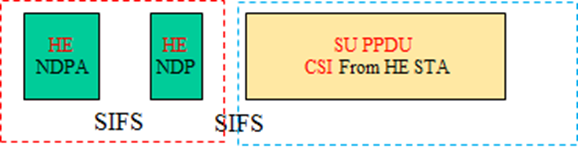 FIG-xxx Example of the sounding protocol with a single HE beamformeeA non-AP HE beamformee that receives a HE NDP Announcement frame f a HE beamformer with which it is associated and that contains the HE beamformee’s AID in the AID subfield of STA Info field, and there is only one STA Info field, shall transmit its HE Compressed beamforming feedback SIFS after receiving the HE NDP.  The CH_BANDWIDTH in the TXVECTOR of the PPDU containing the HE compressed beamforming feedback shall be set to indicate a bandwidth not wider than that indicated by the CH_BANDWIDTH of the HE NDP Frame.An example of HE sounding protocol with more than one HE beamformee is shown in FIG-XXX (Example of the sounding protocol with more than one HE beamformee)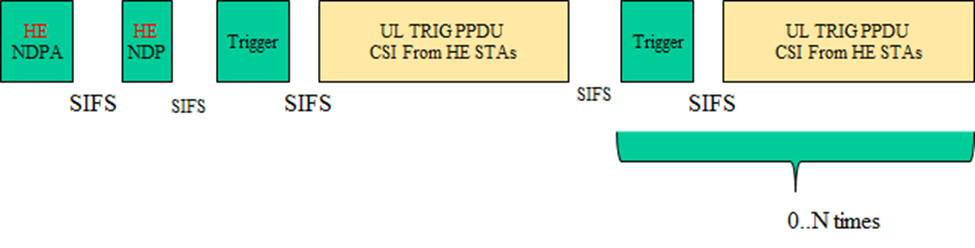 FIG-xxx Example of the sounding protocol with HE beamformeeA non-AP HE beamformee that receives a HE NDP Announcement frame from a HE beamforer with which it is associated and that contains the HE beamformee’s AID in any of the STA Info field, and there are multiple STA Info fields in the HE NDP Announcement, shall compute the HE Compressed beamforming feedback after receiving the HE NDP. The STA shall transmit the HE compressed beamforming feedback as a response to a BRP variant Trigger frame that contains the AID of the STA in any of the Per User Info fields following the rules defined in 25.5.2.3 (STA behaviour).The value of the Sounding Dialog Token Number in the HE MIMO Control field shall be set to the same value as the Sounding Dialog Token Number field in the corresponding HE NDP Announcement frame.The HE Compressed Beamforming feedback is comprised of the HE Compressed Beamforming Report information and the MU Exclusive Beamforming Report information.  TGax Editor: Add the paragraph below (#CID 1222):25.6.2 Rules for segmented feedback in HE sounding protocol sequencesHE Compressed beamforming feedback shall be transmitted in a single PDU unless the size of the feedback is greater than 11,454B. The HE beamformer shall support maximum MPDU length for HE Compressed beamforming feedback of size which is the minimum of: 11454 BytesThe size of the HE compressed beamforming feedback requestedTGax Editor: Add the paragraphs below for (#CID 1222):9.3.1.20 VHT/HE NDP Announcement frame formatThe HE NDP Announcement uses the same Frame Control Type as the VHT NDP Announcement. The frame format of the HE NDP Announcement frame with multiple STA info field is shown in Figure xxx (HE NDP Announcement frame format). FIG-XXX HE NDP Announcement frame formatTable-XXX HE Sounding Dialog TokenThe STA Info for a HE NDP Announcement Frame is shown in FIG – xxxFIG-XXX STA Info for HE NDP Announcement FrameThe ‘Disambiguition Bit’ is the HE NDP Announcement Frame is set to 1 to prevent a VHT STA from wrongly determining it’s AID in the HE STA Info.Table-XXX HE NDP Announcement Frame EncodingThe Partial BW Info Field is shown belowFIG-XXX Partial BW Info FieldTable-XXX Partial BW Info Field EncodingThe Feedback Type + Ng +Codebook size is shown belowTable-XXX Feedback Type, Ng, codebook size encoding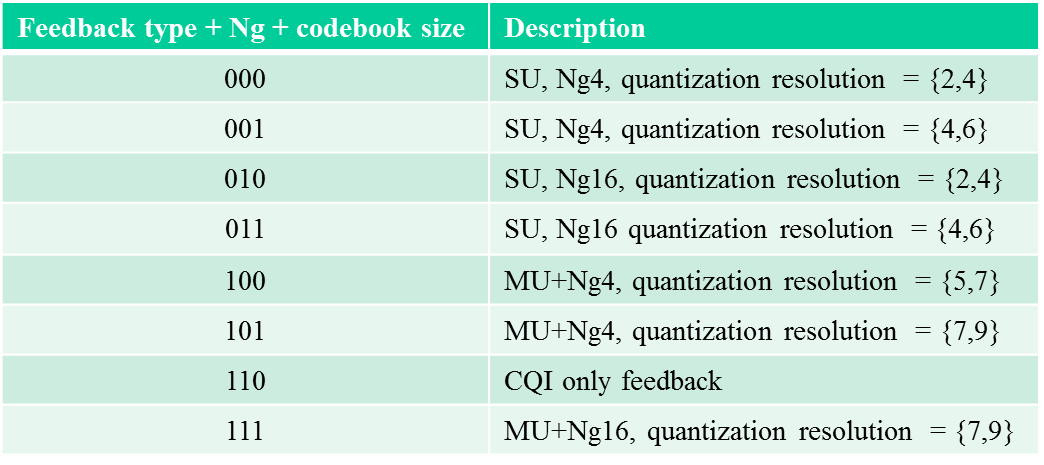 TGax Editor: Add the paragraphs below (#CID 223):9.4.1.6x HE MIMO Control FieldInsert the following sentences at the beginning of section 9.4.1.6x:The HE MIMO Control field is included in every HE Compressed Beamforming frame (see 9.4.1.62. The HE MIMO Control field is defined in Figure xxx  (HE MIMO Control field). FIG-XXX HE MIMO Control FieldThe subfields for the HE MIMO Control Fields are defined in Table xxxTable-xxx HE MIMO Control Field EncodingIn a HE Compressed Beamforming frame not carrying all or part of a HE Compressed Beamforming report, the Nc Index, Nr Index, Channel Width, Grouping, Codebook Information, Feedback Type and Sounding Dialog Token Number are reserved, the First Feedback Segment subfield is set to 0 and the Remaining Feedback Segments subfield is set to 7.CIDs for: Section 25.6 HE Sounding Comment ResolutionDate:  2016-05-16Raja BanerjeaQualcommSimone MerlinQualcommYouhan KimQualcommSameer VermaniQualcommLochan VermaQualcommBin TianQualcommLiwen ChuMarvellNarendar MadhavanToshibaCIDCommenterPP.LLPP.LLCommentProposed ChangeProposed ChangeResolution55Ahmadreza Hedayat25.6Clarify whether an AP can share the sounding sequence in this clause between a set of UL-MU-capable STAs and another set od STAs that are not UL-MU-capable STAs.Clarify whether an AP can share the sounding sequence in this clause between a set of UL-MU-capable STAs and another set od STAs that are not UL-MU-capable STAs.Clarify whether an AP can share the sounding sequence in this clause between a set of UL-MU-capable STAs and another set od STAs that are not UL-MU-capable STAs.As in the comment, specify the choices that are available for an AP to perform HE sounding amon these two sets of STAs specfied in this comment. Revised –There are two mechanisms that have been accepted and they are defined as SU and MU sounding and the AP can chose either of them.Proposed resolution provides more details on this aspect. Make the changes to (use similr language I have in my documents for the instructiosn to the editor).1000kaiying Lv25.6High efficient sounding sequence should be providedHigh efficient sounding sequence should be providedHigh efficient sounding sequence should be providedcomment resolution and supporting PPT will be provided Revised --.The comment fails to provide sufficient details. The proposed resolution is to finalize the details for the two sequences for HE sounding that have been defined. 1221Liwen Chu25.6The condition when HE sounding protocol is supported is missing. Add the related rules.The condition when HE sounding protocol is supported is missing. Add the related rules.The condition when HE sounding protocol is supported is missing. Add the related rules.As in comment.RevisedAgree in principle. The proposed resolution accounds for the suggested change by clarifying theconditions which cause HE sounding are provided.1915Sigurd Schelstraete25.6Change "NDP Announcement frame" to "HE NDP Announcement frame"Change "NDP Announcement frame" to "HE NDP Announcement frame"Change "NDP Announcement frame" to "HE NDP Announcement frame"See commentRevised –Proposed resolution accounts for the suggested change. Note: There has to be somewhere a statement that defines the HE NDP Announcement as an HE variant VHT NDP announcement frame.2234Tomoko Adachi25.6Clarify what kind of sequence variations are allowed for the HE sounding protocol.
The variations should be limited to a minimum for simplicity.Clarify what kind of sequence variations are allowed for the HE sounding protocol.
The variations should be limited to a minimum for simplicity.Clarify what kind of sequence variations are allowed for the HE sounding protocol.
The variations should be limited to a minimum for simplicity.As in comment.RevisedAgree in principle with the coment. Proposed resolution provides the details for the SU and MU sounding sequences802Jing Ma60.36the draft doesn't clarify how an HE AP solicit beamforming feedback from multiple STAs sequentially through SU transmission. Does it mean that we just follow the sounding protocol with multi-user in 11ac (the example procedure shown in Figure 9-41b41a--Example of the sounding protocol with a single VHT beamformee)the draft doesn't clarify how an HE AP solicit beamforming feedback from multiple STAs sequentially through SU transmission. Does it mean that we just follow the sounding protocol with multi-user in 11ac (the example procedure shown in Figure 9-41b41a--Example of the sounding protocol with a single VHT beamformee)the draft doesn't clarify how an HE AP solicit beamforming feedback from multiple STAs sequentially through SU transmission. Does it mean that we just follow the sounding protocol with multi-user in 11ac (the example procedure shown in Figure 9-41b41a--Example of the sounding protocol with a single VHT beamformee)"An example of soliciting beamforming feedback from multiple STAs through SU transmission sequences are shown in Figure 9-41b41a (Example of the sounding protocol with a single VHT beamformee)" should be added at the end of "an HE AP solicit beamforming feedback from multiple STAs sequentially through SU transmission"Revised.Agree in principle with the comment. Proposed resolution  clarifies these missing details. Provided details1695Oghenekome Oteri61.39No details on Feedback for HE sounding protocolNo details on Feedback for HE sounding protocolNo details on Feedback for HE sounding protocolUpdate draft to reflect March agreementsRevisedAgree and as above. .Provided detailsCIDCommenterPP.LLPP.LLCommentProposed ChangeProposed ChangeResolution1222Liwen Chu25.6Whether the fragmentation is allowed in HE sounding is not clear. Make it clear.Whether the fragmentation is allowed in HE sounding is not clear. Make it clear.Whether the fragmentation is allowed in HE sounding is not clear. Make it clear.As in comment.RevisedAgree in principle with the comment. Added text based on 11ax SFDCIDCommenterPP.LLPP.LLCommentProposed ChangeProposed ChangeResolution182Alfred Asterjadhi25.6The HE sounding protocol is incomplete. Please clarify the TBDs (NDP Announcement frame format) and also add the missing normative text that covers motions present in the SFD but not reflected in this draft.The HE sounding protocol is incomplete. Please clarify the TBDs (NDP Announcement frame format) and also add the missing normative text that covers motions present in the SFD but not reflected in this draft.The HE sounding protocol is incomplete. Please clarify the TBDs (NDP Announcement frame format) and also add the missing normative text that covers motions present in the SFD but not reflected in this draft.As in comment. Revised The NDPA frame description is provided.971kaiying Lv76.56There is no CQI frame.CQI report is one of the modes of sounding feedback.There is no CQI frame.CQI report is one of the modes of sounding feedback.There is no CQI frame.CQI report is one of the modes of sounding feedback.Suggest to change to"Frames transmitted during a broadcast TWT SP are recommended to be limited to: PS-Poll, CQI, QoS Null with buffer status, Sounding Feedback, Management Action..."RevisedCQI feed back is defined.2713Yuichi Morioka61.25Subclause 25.6 may be reused for MU of other Measurement protocols defined in subclause 11.11 of REVmc D5.0.Subclause 25.6 may be reused for MU of other Measurement protocols defined in subclause 11.11 of REVmc D5.0.Subclause 25.6 may be reused for MU of other Measurement protocols defined in subclause 11.11 of REVmc D5.0.Add following text as subclause 25.x which includes some modification from the original MU sounding protocol. (Underlined parts were mainly modified from texts in 25.6)
"25.x HE measurement protocol
The HE measurement protocol is initiated by an AP sending an HE Measurement Request frame(TBD) which indicates Measurement type defined in Table9-81(REVmc D5.0).
An HE AP may use the Trigger frame to solicit HE Measurement Report frame from a STA provided that the UL MU Capable field of the most recently received HE Capabilities element from that STA is 1 (see 25.5.2 (UL MU operation)).
An HE AP may solicit Measurement Report frame from multiple STAs sequentially through SU transmission.
An example of the HE Radio measurement protocol using MU operation to solicit report is shown in Figure 25-x [add new figure]."
Also add "Measurement" into reserved Trigger Type field table(p.21 Table 9-ax2)Rejected,CQI feedback is defined using HE Sounding.702Jae Seung Lee61.28Remove the TBDsRemove the TBDsRemove the TBDsRevised. The TBDs  in section 25.6 have been addressed.1916Sigurd Schelstraete25.6Why (TBD)?Why (TBD)?Why (TBD)?See commentRevised. The TBDs  in section 25.6 have been addressed.2233Tomoko Adachi25.6An HE NDP Announcement frame should be defined.An HE NDP Announcement frame should be defined.An HE NDP Announcement frame should be defined.Add a definition of the HE NDP Announcement frame in clause 9.Revised. HE NDP Announcement frame is define.SubfieldDescriptionSounding Dialog TokenBit 1 of the Sounding Dialog Token is set to 1 to indicate HE NDP AnnouncementSubfieldDescriptionAID11AID11 contains the 11 least significant bits of the AID of a STA expected to process the following HE NDP and prepare the sounding feedback. Partial BW InfoInidicates the RU26 Start Index and the RU26 End Index.Feedback Type + Ng+CodebookIndicates the feedback type, Ng and the Codebook that the beamformee shall provide feedback.DisambiguitionSet to 1 to prevent a VHT STA from wrongly determining it’s AID in the HE STA InfoNc IndexIndicates the number of columns, Nc, in the compressed beamforming feedback matrixminus 1:Set to 0 for Nc = 1Set to 1 for Nc = 2…Set to 7 for Nc = 8Partial BW Info FieldDescriptionRU Start IndexThe starting RU index indicates the first RU26 for which the HE beamformer is requesting feedback.RU End IndexThe ending RU index indicates the last RU26 for which the HE beamformer is requesting feedback.CIDCommenterPP.LLPP.LLCommentProposed ChangeProposed ChangeResolution223Alfred Asterjadhi79.31Define the HE beamforming feedbackDefine the HE beamforming feedbackDefine the HE beamforming feedbackAs in commentRevised –Agree in pricnciple with the comment. Proposoed resolution accounts for the suggested change.SubfieldDescriptionNc IndexIndicates the number of columns, Nc, in the compressed beamforming feedback matrixminus 1:Set to 0 for Nc = 1Set to 1 for Nc = 2…Set to 7 for Nc = 8Nr IndexIndicates the number of rows, Nr, in the compressed beamforming feedback matrix minus1:Set to 0 for Nr = 1Set to 1 for Nr = 2…Set to 7 for Nr = 8BWIndicates the Channel Width that shall be used to determine the starting and ending subcarrier indexes when interpreting the RU Start Index and RU End Index.Set to 0 for 20 MHz          1 for 40 MHz          2 for 80 MHz          3 for 160 & 80+80 MHzGroupingIndicates the subcarrier grouping, Ng, used for the compressed beamforming feedbackmatrix:Set to 0 for Ng = 4Set to 1 for Ng = 16Codebook InformationIndicates the size of codebook entries:If Feedback Type is SU:Set to 0 for 2 bits for ψ, 4 bits for Set to 1 for 4 bits for ψ, 6 bits for If Feedback Type is MU:Set to 0 for 5 bits for ψ, 7 bits for Set to 1 for 7 bits for ψ, 9 bits for Note: The codebook size for MU Feedback with Ng=16 is limited to (9,7)Feedback TypeIndicates the feedback type:Set to 0 for SUSet to 1 for MUSet to 2 for CQI Feedback  (CID #971, 2713)3 is ReservedRemaining Feedback SegmentsIndicates the number of remaining feedback segments for the associated VHT CompressedBeamforming frame:Set to 0 for the last feedback segment of a segmented report or the only feedbacksegment of an unsegmented report.Set to a value between 1 and 6 for a feedback segment that is neither the first nor the lastof a segmented report.Set to a value between 1 and 7 for a feedback segment that is not the last feedbacksegment of a segmented report.In a retransmitted feedback segment, the field is set to the same value associated with thefeedback segment in the original transmission.First Feedback SegmentSet to 1 for the first feedback segment of a segmented report or the only feedback segmentof an unsegmented report; set to 0 if it is not the first feedback segment or if the VHTCompressed Beamforming Report field and MU Exclusive Beamforming Report field arenot present in the frame.In a retransmitted feedback segment, the field is set to the same value associated with the feedback segment in the original transmission.RU Start IndexThe starting RU index indicates the first RU26 for which the HE beamformer is requesting feedback.RU End IndexThe ending RU index indicates the last RU26 for which the HE beamformer is requesting feedback.Sounding DialogToken Number